Slezská univerzita v OpavěFilozoficko-přírodovědecká fakultaÚstav bohemistiky a knihovnictvíOddělení knihovnictvíPrědmět: Úvod do studia knihovnictví ročníkPříjmení, JménoSeminární práce[Požadovaný rozsah seminární práce minimálně 3 600-9 000 znaků, 12. bodové písmo, dvojité řádkování] Aktivní senioři[Na toto místo kopírovat trend ze stránky. Nepřekládat text v obrázku. Umístnit na strěd http://www.ala.org/tools/future/trends]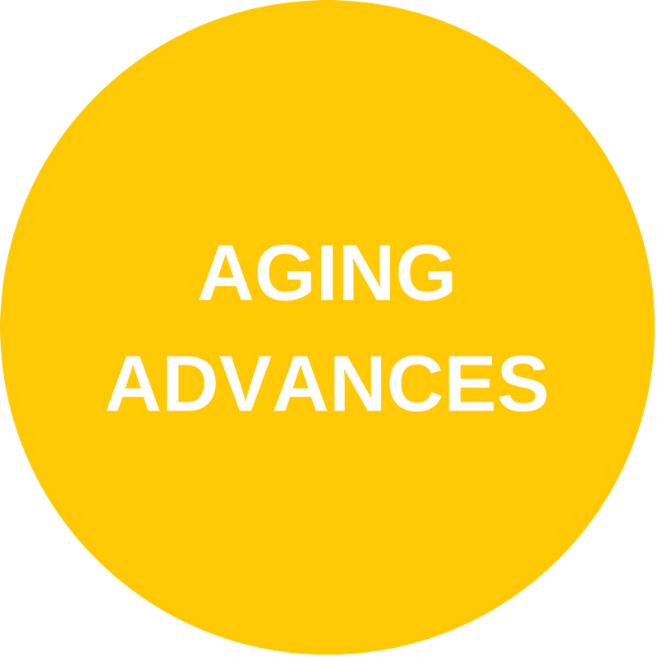 Zima 2021Anotace v češtině [2-5 řádků]Bodové hodnocení trendu[Sem napište své osobní bodové hodnocení daného trendu na základě Vašeho poznání, intuice, předpokládaného významu trendu v současnosti i budoucnosti. Nejvyšší hodnocení je 10 bodů]Počet bodů:	Překlad z angličtiny[3 600 – 9 000 znaků. Nesrozumitelné, neznámé termíny nebo pojmy napište v závorce v angličtině. Pokuste se je pak správně přeložit. Pokud má překlad do češtiny nedostatečný rozsah, doplňte text tak, že zpracujete výklad přiděleného pojmu ze zdrojů a odkazů, které se nacházejí za popisem trendu. Případně si Přiberte další trend od trendu 30 dále a zpracujte ho. V případě, že zpracujete dva trendy, v názvu seminární práce uveďte 2 názvy a na titulní stránku zkopírujte 2 obrázky vedle sebe. Na konec překladu zkopírujte seznam bibliografických odkazů, které se nacházejí za popisem trendu.Do rozsahu se nepočítá text na titulní straně, anotace ani seznam bibliografických odkazů]Seznam bibliografických odkazů[Zde zkopírujte seznam bibliografických odkazů, které se nacházejí za popisem trendu]Datum odevzdání seminární práce (rok, měsíc, den).[Semínární práci náhrát jako soubor do odevzdávaárny předmětu do https://is.slu.cz/auth/el/fpf/zima2020/UBKKBP0001/ode/ode_2320383/?fakulta=1924;obdobi=62;predmet=293224 ]RRRRMMDD